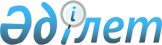 О внесении дополнений в постановление акимата города Костаная от 20 мая 2008 года № 1350 "Об определении мест выездной торговли на весенне-осенний период"
					
			Утративший силу
			
			
		
					Постановление акимата города Костаная Костанайской области от 29 июня 2009 года № 1268. Зарегистрировано Управлением юстиции города Костаная Костанайской области 14 июля 2009 года № 9-1-130. Утратило силу - Постановлением акимата города Костаная Костанайской области от 29 сентября 2009 года № 1851

      Сноска. Утратило силу - Постановлением акимата города Костаная Костанайской области от 29.09.2009 № 1851.      В соответствии с подпунктом 4) пункта 1 и пункта 2 статьи 31 Закона Республики Казахстан "О местном государственном управлении в Республике Казахстан", статьями 8 и 27 Закона Республики Казахстан "О регулировании торговой деятельности", пунктом 120 постановления Правительства Республики Казахстан от 21 апреля 2005 года № 371 "Об утверждении Правил внутренней торговли", в целях насыщения внутреннего рынка продукцией и стабилизации цен на потребительских рынках, а также в целях упорядочения торговой деятельности на территории города Костаная в весенне-осенний период, акимат города Костаная ПОСТАНОВЛЯЕТ:

      1. Внести следующие изменения и дополнения в постановление акимата города Костаная "Об определении мест выездной торговли на весенне-осенний период" от 20 мая 2008 года № 1350 (зарегистрировано в Реестре государственной регистрации нормативных правовых актов под номером 9-1-108, опубликовано 3 июля 2008 года в газете "Костанай"):



      Приложение 1 дополнить пунктами следующего содержания:

      "63. микрорайона 7, левый торец дома № 15;

      64. микрорайона 5, левый торец дома № 9;

      65. Улица Волынова, у фасада дома № 13;

      66. улица Гоголя, район магазина "Бородинский";

      67. улица Садовая 11, район магазина "Горячий хлеб";

      68. улица Воинов-Интернационалистов, у фасада дома 4а;

      69. перекресток улиц Дулатова и Победы, район сквера;

      70. поселок Амангельды, район магазина "Ритм";

      71. проспект Аль-Фараби, у фасада магазина "Радуга";

      72. улица Герцена 36, у магазина "Оазис";

      73. улица Курганская, у фасада магазина "Любимая Ева";



      пункт 1 указанного постановления дополнить подпунктом 5) следующего содержания:

      "5) для реализации яиц и молочной продукции, поставляемых из сельских регионов, согласно приложения 4-1";



      дополнить приложением 4-1 "Перечень мест для осуществления выездной торговли с автомашин, прилавков, торговых палаток в весенне-осенний период яйцом и молочной продукцией, поставляемой из сельских регионов" (согласно приложения).



      2. Отменить постановление акимата города Костаная от 19 мая 2009 года № 953 "О внесении дополнений в постановление акимата города Костаная от 20 мая 2008 года № 1350 "Об определении мест выездной торговли на весенне-осенний период".



      3. Настоящее постановление вводится в действие по истечении десяти календарных дней после дня его первого опубликования.



      4. Контроль за выполнением настоящего постановления возложить на государственное учреждение "Отдел сельского хозяйства акимата города Костаная".      Аким города Костаная                             Ж. Нургалиев       СОГЛАСОВАНО      Начальник государственного учреждения

      "Костанайская территориальная инспекция

      Министерства сельского хозяйства 

      Республики Казахстан"

      ________________ Т. Иманбаев      Начальник государственного учреждения

      "Управление государственного санитарного

      эпидемиологического надзора акимата

      Костанайской области по городу Костанаю"

      _________________ Б. Китаров

Приложение              

к постановлению акимата 

города Костаная         

от 29 июня 2009 года    

                       № 1268                  

Приложение 4-1          

к постановлению акимата 

города Костаная         

от 20 мая 2008 года     

№ 1350                   Перечень мест

для осуществления выездной торговли с автомашин, прилавков, палаток в весенне-осенний период яйцом и молочной продукцией, поставляемых из сельских регионов:      1. в районе магазина "№ 25";

      2. в районе магазина "Мереке";

      3. проспект Аль-Фараби, в районе магазина "Колос";

      4. улица Жастар, между 8 и 9 микрорайонами;

      5. улица Воинов Интернационалистов, в районе магазина "№ 15",

         у дома № 4а;

      6. улица Победы, в районе центрального рынка "Отау Сауда";

      7. Улица Каирбекова, в районе магазина "Рассвет";

      6. улица Текстильщиков, у дома № 18.
					© 2012. РГП на ПХВ «Институт законодательства и правовой информации Республики Казахстан» Министерства юстиции Республики Казахстан
				